פרטי הבקשה והתאגידהתוכנית אנשי מפתח בתוכניתטבלת אנשי המפתחתקציב התוכנית (₪)סיכום מנהלים (יועתק כלשונו לחוות הדעת ויוצג בפני וועדת המחקר)המוצר/הטכנולוגיההמוצר או התהליך המפותחהמצב הקייםהמצב הקייםהזכויות במוצר/בתהליךהיתכנותתכנית הפיתוח  יכולותתכנית העבודהאבני דרךיישוםתיאור היישוםחסמיםעלויותהיערכות לייצורסיכום: סיכונים והזדמנויותהצהרת מקום ייצור ושיעור הערך המוסףהצהרת מקום הייצור ושיעור הערך המוסף הכולל לגבי כלל מוצרי התוכניתהסיבות לייצור המוצרים בחו"ל (ככל רלוונטי)תמלוגיםהצהרותהצהרות לגבי מימון בקשה זו על ידי גורם חיצוניהצהרה...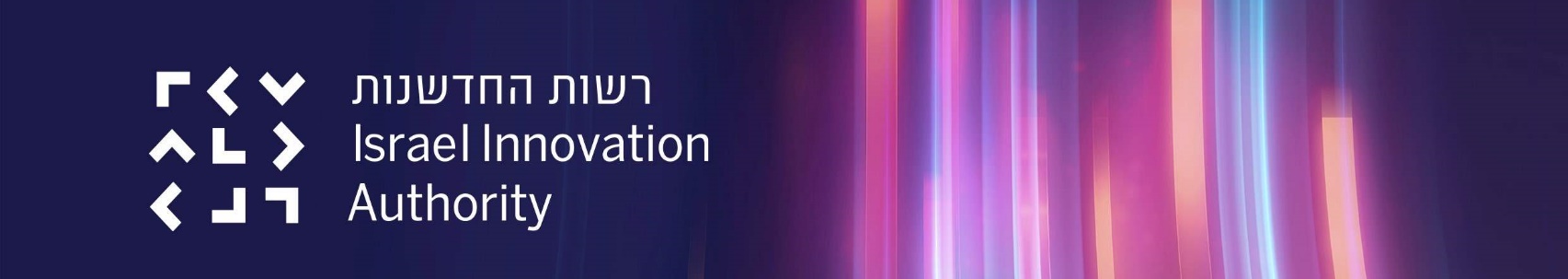 טופס בקשה ייעודי להגשת בקשות במסגרת מסלול משנה א' - מופ"ת - מחקר ופיתוח בתעשיית הייצור כמענה לקול הקורא להגשת תוכניות מחקר ופיתוח למוצרים תעשייתיים שנועדו למניעה, טיפול והתמודדות עם נגיף ה- COVID192020/03שם התאגיד...תאריך הגשהמס' תאגיד (ח.פ.)...מס' תאגיד ברשות...מועד התחלהמועד סיוםנושא התוכנית (עד 60 תווים)...תיאור התוכנית (עד 120 תווים)...תפקידשם פרטי ומשפחהטלפוןסלולאריE-mailמנהל התוכניתתקציב מבוקש לשנה זו(עפ"י גיליון התקציב)האם עומדים לרשות התאגיד מקורות כספיים להעמדת המימון המשלים? נא לפרטעל התאגיד להציג באופן תמציתי נושאים נבחרים מתוך התוכנית, בעלי חשיבות רבה עבור חברי הוועדה כגון:[1] המוצר או התהליך המפותח, עיקרי תכולת המו"פ, ההישגים הצפויים, התרומה הצפויה להתמודדות עם הנגיף בתום תקופת המו"פ הנוכחית, זמן הגעה לשוק של המוצר המפותח.[2] אופן היישום המוצע, תיאור התשתיות הנדרשות לצורך היישום והפערים בינן לבין אילו הזמינות.הערה: עד 20 שורותהזן טקסט כאן...תאר ופרט את הנושאים הבאים:[1] רקע טכנולוגי[2] תיאור טכני של המוצר או התהליך המיועדים לפיתוח ועקרונות הפעולה שלו תוך הדגשת התרומה של המוצר/התהליך להתמודדות עם הנגיף. נא לצרף תרשימים לצורך הבהרה,נא להקפיד לכתוב בצמצום ובאופן ממוקדהזן טקסט כאן...פרט בקצרה:[1] כיצד הדברים נעשים היום? [2] מהם החסרונות במוצרים או בתהליכים המקובלים היום איתם התוכנית מנסה להתמודד בהקשר להתמודדות עם הנגיף? הזן טקסט כאן...כיצד הדברים נעשים היום? מהם החסרונות במוצרים או בתהליכים המקובלים היום איתם התוכנית מנסה להתמודד בהקשר להתמודדות עם הנגיף?הזן טקסט כאן...האם זכויות הקניין הרוחני של המוצר או התהליך המפותח יהיו בבעלותו הבלעדית של התאגיד? האם נבדקה אי הפרת זכויות קניין של אחרים? נא לפרט.הזן טקסט כאן...האם קיימת הוכחת היתכנות תיאורטית או מעשית לפתרון הבעיות הטכנולוגיות הכרוכות בפיתוח המוצר או התהליך ובתרומתו ? אם כן, נא לפרט.הזן טקסט כאן...תאר בקצרה [1] את ההכשרה והרקע של צוות הפיתוח ויכולות התאגיד הרלבנטיות לתוכנית פיתוח זו. [2] מהם הפערים בין היכולות הקיימות לבין היכולות הנדרשות לביצוע התוכנית?[3] כיצד בכוונת התאגיד להתמודד עם פערים אלו? הזן טקסט כאן...פרט את המשימות המרכיבות את תכנית העבודה לפיתוח המוצר/התהליך במהלך השנה הנוכחית. על המשימות לתאר את הפעילויות המתוכננות בהתייחס לתוצרים מוגדרים ומדידים של התוכנית. #נושאי פיתוח פעילות/משימה/תוצריםמשך בחודשים12345פרט אבני דרך ויעדים (אשר השגתן ניתנת למדידה) ומועדי השגתן בשנתה זו של התוכנית.תיאור ההישג באבן הדרךמתוכנן לחודש/שנהציין כיצד ניתן ליישם את המוצר/התהליך באופן אשר ימקסם את תרומתו להתמודדות עם הנגיף מוקדם ככל הניתן.הזן טקסט כאן...פרט את החסמים לשיווק תוצרי התוכנית (כגון: רישוי, תקנים, מגבלות חוקיות). כיצד מתוכנן להתמודד איתם?הזן טקסט כאן...הערך את עלות ייצור המוצר או תוצרי התהליך ואת המחיר החזוי ללקוח, פרט בהתאם לטבלה (ב- $)המוצרמחיר ללקוח סופימחיר בשער המפעלסה"כ עלות ייצור[1] תאר מה יהיה נדרש עבור ייצור תוצרי התוכנית, כגון האמצעים הפיזיים והמשאבים הפיננסיים  והתשתיתיים הנדרשים. [2] אם קיימים פערים בזמינות משאבים אלו נא לציינם ואת אופן סגירתם.[3] הצג תוכנית ולוחות זמנים להגעה ליכולת ייצור סדרתיהזן טקסט כאן...נתח בקצרה את הסיכונים וההזדמנויות המאפיינים את התוכנית הן בהיבט הטכנולוגי והן בהיבט היישומיסיכונים: הזדמנויות: ללא מילוי סעיף זה, הבקשה תוחזר ללא בדיקהחשב על בסיס הטבלה שבנספח מקום היצור ושיעור הערך המוסף את:[1] היקף הייצור הכולל של כלל מוצרי התוכנית בכל מדינה [2] הערך המוסף הכולל בישראל של כלל מוצרי התוכנית"היקף הייצור הכולל(%) "יחושב לגבי כל מדינה על פי עלויות  היצור של כלל המוצרים במדינה ביחס לסך עלויות היצור  של כלל המוצרים בכלל המדינות."הערך המוסף הכולל (%)"יחושב על פי הגדרת הערך המוסף רק לגבי ישראל ביחס לכלל המוצרים נשואי התוכנית המיוצרים בישראל. לחץ כאן להגדרת הערך המוסף"שיעור הערך המוסף"סכום עלויות ייצור המבוצע במדינה מסוימת, בניכוי עלויות שיובאו לצורך הייצור לאותה מדינה, ביחס למחיר התוצר בשער המפעלהערה:אם לגבי כל מוצרי התוכנית ותוצריה אין ייצור (כגון: תוכנה,IPCore , רישיונות וכד'), יש לציין: "אין ייצור"הטבלה הבאה מתייחסת לכלל מוצרי התוכניתהזן טקסט כאן...ישראלשם המדינהשם המדינהשם המדינה...היקף הייצור הכולל (%)הערך המוסף הכולל (%)הסבר:[1] פרט ונמק את הסיבות לייצור (המלא או החלקי) מחוץ לישראל[2] הצהרות לגבי מימון התוכנית על ידי גורם חיצוני (ככל שרלוונטי)הזן טקסט כאן...ככל שרלוונטי, תאר ופרט את הטכנולוגיות והמוצרים, לרבות מוצרים שימכרו כשירות, עבורם ישולמו התמלוגים לרשות החדשנות בגין התוכנית.#טבלת הטכנולוגיות והתוצרים12ציין באםכן / לאפרוטהתוכנית תתבצע על פי הזמנה של אחר, תמורת תשלום מלא או חלקי הניתן כנגד מתן זכויות בעלות, חלקית או מלאה, בידע או במוצר?התוכנית או חלק ממנה ממומנת בידי אחר, שלא במסגרת הזמנה לפי הסעיף הקודם?עומד להתקבל ו/או התקבל, לשם ביצוע התכנית, סיוע מהממשלה או מרשות החדשנות (שלא לפי הוראות מסלול המשנה הרלוונטי)?הריני מצהיר בזה כי המידע המופיע בבקשה זו הינו למיטב ידיעתי המידע הנכון, המעודכן ביותר והמלא המצוי בידי התאגיד ובידיעתי האישית וכי אני מתחייב להודיע לרשות החדשנות על כל מידע חדש שיהיה קיים בידי התאגיד ובידיעתי האישית ואשר יהיו בו כדי להשפיע על המוצר המפותח ויכולת התאגיד מכל היבט שהוא. למיטב ידיעתי, ונכון עד תאריך הגשת הבקשה, אין התאגיד נתבע ע"י צד שלישי בנושאי קניין רוחני, סכסוך עסקי או כל תביעה שהיא ואין בדוחותיה הכספיים בשנתיים האחרונות כל הערה משמעותית של רואי החשבון של התאגיד ביחס למצבו הכספי.במידה והאמור אינו נכון - יש לפרטתפקיד החותםשם החותםתאריךמס ת.ז.מנכ"ל (הכרחי)מנהל הפיתוח (הכרחי)